“Ημέρα γνωριμίας” στο Δημοτικό Ωδείο Λαμίας           Στη προσπάθεια που καταβάλλει το Δημοτικό Ωδείο Λαμίας, ώστε όλο και περισσότεροι συνδημότες μας να μάθουν για τις δράσεις και τη δραστηριότητά του, διοργανώνει “Ημέρα Γνωριμίας” και σας προσκαλεί όλους να γνωρίσετε τις δράσεις του και να μάθετε μουσική.         Ελάτε λοιπόν, την Τετάρτη 12 Σεπτεμβρίου 2018 και ώρα 6 μ.μ., στο χώρο όπου στεγάζεται το Δημοτικό Ωδείο Λαμίας, στη διασταύρωση των οδών Αχιλλέως και Δυοβουνιώτη. Οι καθηγητές του Ωδείου θα υποδεχθούν όσους επιθυμούν να γνωρίσουν τα μουσικά όργανα, αλλά και την καλλιτεχνική και εκπαιδευτική μουσική δραστηριότητά τους. 	Παράλληλα, οι μικροί μας φίλοι θα έρθουν σε επαφή βιωματικά με τη μουσική, μέσα από ένα παιχνίδι κρυμμένου θησαυρού με τη χρήση νέων τεχνολογιών, που εφαρμόζεται για πρώτη φορά στη μουσική εκπαίδευση της χώρας μας. Στο τέλος θα πραγματοποιηθεί κλήρωση για μια υποτροφία δωρεάν φοίτησης ενός έτους. Από το Γραφείο Τύπου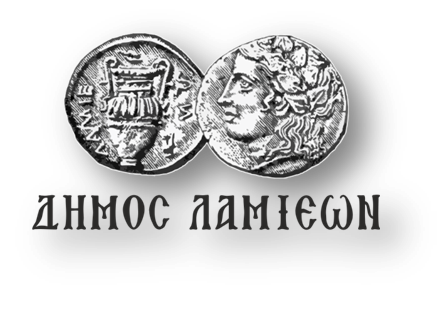    ΠΡΟΣ: ΜΜΕ                                                               ΔΗΜΟΣ ΛΑΜΙΕΩΝ                                                                     Γραφείο Τύπου                                                             & Επικοινωνίας                                                Λαμία, 11/9/2018